UNIVERSIDAD AUTÓNOMA AGRARIA ANTONIO NARRO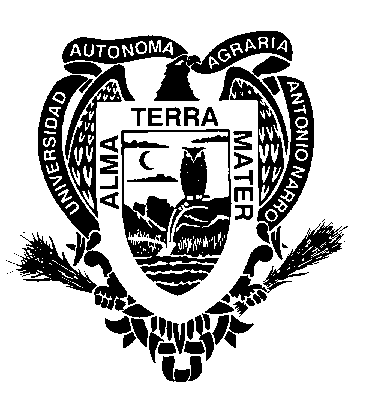                            DIVISIÓN DE AGRONOMIA                 DEPARTAMENTO DE FITOMEJORAMIENTOPROGRAMA ANALÍTICOFecha de elaboración: OCTUBRE  DE 201O   Fecha de revisión: AGOSTO. 2015I.	DATOS DE IDENTIFICACIÓNMateria:  PRODUCCIÓN DE HONGOS COMESTIBLESDepartamento que Imparte:  FITOMEJORAMIENTOClave:	 Fit –496No. de Horas Teoría:	 1 HoraNo. de Horas Practica:  4 HorasNo. de Créditos:	6Carrera (s) en que se Imparte: ING. AGRÓNOMO EN PRODUCCIÓN,  ING. AGRÓNOMO EN  PARASITOLOGIA, ING. AGRÓNOMO EN PRODUCCIÓN, ING.  AGRÓNOMO EN HORTICULTURA, ING. EN CIENCIA Y TECNOLOGÍA DE ALIMENTOS.Semestre (s) en la que se Imparte:  QUINTO Y NOVENO SEMESTRE.Materia :  OPTATIVA Prerrequisito:	ECOLOGÍA GENERAL BOT – 405, INTRODUCCIÓN A LA FITOPATOLOGIA PAR - 413II.	OBJETIVO GENERAL:Que el alumno aplique de manera general los conocimientos básicos que intervienen en la producción agrícola para integrarlos en los diversos sistemas de producción de hongos comestibles.III.	METAS EDUCACIONALES:Al termino de este curso, el alumno dispondrá de los elementos necesarios para llevar a cabo un proceso productivo de hongos comestibles,  integrando los conocimientos básicos adquiridos en donde podrá:Planear adecuadamente un proceso productivo de hongos comestibles.Aplicar sistemáticamente un proceso productivo de hongos comestibles.Conservar técnicamente el material vegetativo sin que estos sufran daño.Planear y comercializar adecuadamente la producción de las cosechas y/o oleadas en base a la oferta y demanda.IV.	TEMARIOHISTORIA DE LOS HONGOS COMESTIBLES EN MEXICO Y EL MUNDODefinición de Hongos Comestibles, Setas, Champiñones y su importancia       económica.Centro de origen de los Hongos Comestibles.Inicio de la Producción de Hongos Comestibles en México.Inicio de las Investigaciones Científicas en México.Composición química de los hongos comestibles (valor nutritivo).PRODUCCIÓN Y DISTRIBUCIÓN EN MÉXICO.Principales Especies de Hongos Comestibles en MéxicoSuperficie Sembrada (natural y artificial)Principales Estados Productores de Hongos Comestibles y Especies que Predominan en forma natural y artificial.Relación costo-beneficio Déficit a nivel nacional.BIOLOGÍA DE HONGOS COMESTIBLES 3.1 Características de los hongos 3.2 Estructuras vegetativas de los hongos3.3 Reproducción de los hongos3.4 Nutrición de los hongos3.5 Fisiología de los hongos3.6 Taxonomía y  Clasificación de los hongosFACTORES AMBIENTALES QUE AFECTAN LA PRODUCCIO DE HONGOSClimáticosLa temperatura (unidades calor y horas fríos)Humedad  relativa.La luz (fotoperiódo horas e intensidad)Aire (oxigeno)Fenómenos que dañan la producción de hongos comestibles (heladas, temperaturas altas y bajas, concentraciones de CO2 y Bióxidos de Carbono)Edáficos  Suelos- SustratosTexturaEstructurap”H” Capacidad de retención de humedadFertilidadSustratos (Tipos)Compostas (Tipos) BióticosPlagas EnfermedadesLOS HONGOS COMESTIBLES DESDE EL PUNTO DE VISTA AGRÍCOLA El Crecimientos y DesarrolloEspora (semilla parte vegetativa).Germinación de la espora.Germinación emergencia de Setas y Champiñones.Como elaboran los hongos sus elementos. Nutrientes requeridos por los hongosComo absorben los hongos sus nutrientes Distribución de los nutrientes dentro de los hongosRespiración y transpiración de los hongosReproducción de los hongos comestibles.Interacción clima-sustrato-hongos en producción.LA FENOLOGIA DE LOS HONGOS COMESTIBLESEtapas  fenológicasPrincipios generales para observaciones fenológicas Fechas de siembraEmergenciaCuerpo Fructífero Madurez fisiológica Características de las fases fenológicas de algunos hongos comestiblesTÉCNICAS DE PRODUCCIÓNElección  y preparación del sustratoMoler el  sustrato Fermentar (formación de cordones)Pasteurización (Tipos)SiembraTratamiento del sustratoSuplementosIncubación – Ventilación Temperatura Intensidad de luzMétodos de Siembra ManualMecánico Variedades de Hongos ComestiblesPrecocesIntermedios TardíosDensidad de SiembraAltaMediaBajaFertilización De Acuerdo al Tipo de Sustrato Higiene Riegos (Tipos) Gota Fina, Intensidad Distribución  de RiegoPlagas y EnfermedadesCaracterísticas de las principales plagas y enfermedadesMétodos de ControlControl QuímicoControl GenéticoControl FísicoProductos UsadosDosis RecomendadaÉpoca de Aplicaciones Control IntegradoCosecha Madurez (Comercial)Cosecha (Periodos de Cosecha)Métodos de CosechaManualMecánicaALMACENAMIENTO DE LOS HONGOS COMESTIBLESCaracterísticas de los Hongos a Almacenar (Conservación)Características del almacén (Fresco – Húmedo)Tipos de almacenes (Latas, Frascos, Sobres, Envases)Rustico ModernoTratamiento previo al almacén (deshidratado) Plagas y enfermedades más comunes en almacén.COMERCIALIZACIÓN De acuerdo a la  demanda (de la comunidad, ciudad, país, internacional)De acuerdo a la oferta y la demandaNORMAS OFICIALES PARA LA COMERCILIZACION DE HONGOS COMESTIBLES 10.1 Colecta de hongos comestibles en condiciones naturales10.2 Conservación de hongos comestibles de acuerdo a las normas oficiales10.3 Conservación de hongos comestibles10.4 Tipos de conservación de los hongos comestibles10.5 Tipos de conservadores10.6 Tipos de envase PROCEDIMIENTOS DE ENSEÑANZA Y APRENDIZAJELa parte teórica del curso se basara en exposición oral de los temas con ayuda del pizarrón  y audiovisuales, la parte practica se realizara en las comunidades rurales que se lleva a cabo un proyecto de desarrollo.Al inicio de cada clase se hará una sección de preguntas y repuestas sobre lo vista en clases anteriores.Se asignaran tareas individuales de acuerdo al tema visto en clase.La participación del alumno en clase contara en la calificación final.El material didáctico que se utilizara en la enseñanza será variado y será:Exposición oralPizarrónAudiovisualesExposición de trabajos bibliográficos (tipo seminario)Observación y análisis de variables estudiadas en campoEVALUACIÓNLa evaluación del curso se hará por escrito tomando en cuenta los siguientes parámetros:Tres exámenes parcialesTareas (laboratorios)Practicas (reporte)Asistencia y participación Resúmenes de citas bibliográficas revisadas, yComportamiento del alumno en claseImportancia de trabajar en grupoImportancia de trabajar en equipoBIBLIOGRAFÍA BASICA. Laplante S, Chahal DS. Abstracts of General Meeting of American Society of Microbiology 1993; 327Steineck Hellmunt. 1987.  Cultivo Comercial del Champiñón.  2ª Edición.  Editorial Acribia,  S.A. Zaragoza (EspañaBIBLIOGRAFÍA COMPLEMENTARIAAlexopoulos CJ, Mims CW & Blackwell M. 1996. Introductory mycology (4 ed.). John Wiley & sons, Inc., Nueva York, NY, E.U.A .Brand D, Pandey A, Roussos S, Soccol CR. Biological detoxification of coffee by filamentous fungi using a solid state fermentation system. Enzyme Microb Technol 2000; 27;127-133 García, R.M. 1991 Cultivo de Setas y Trufas.  Editorial Mundi – Prensa.  Madrid, España.  Perez G. E. 1996.  Producción de Hongos Comestibles. 2ª Edición. Editorial CIESTAAM.  México. Monroy, H. y. I G. G. Viniegra. 1990.  Biotecnología para el Aprovechamiento de los Desperdicios Orgánicos.  Editorial AGT. Editor.  MéxicoSteineck Hellmunt. 1987.  Cultivo Comercial del Champiñón.  2ª Edición.  Editorial Acribia,  S.A. Zaragoza (España).Monroy, H. y. I G. G. Viniegra. 1990.  Biotecnología para el Aprovechamiento de los Desperdicios Orgánicos.  Editorial AGT. Editor.  México. PROGRAMA ELABORADO POR:M.C. FELIPA MORALES LUNAPROGRAMA REVISADO POR